Pozor, ZMĚNA!Karneval v MŠ se přesouvá 
již na ÚTERÝ 13. 2. 2024!!!!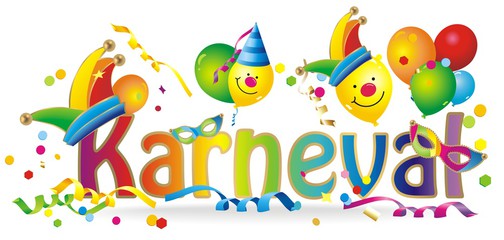 